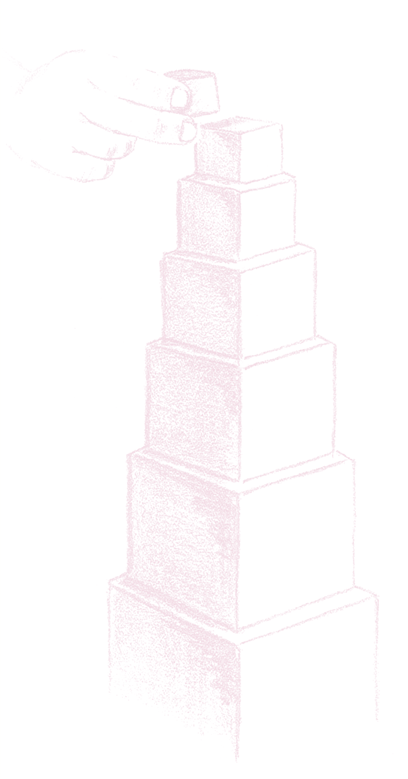 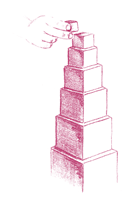 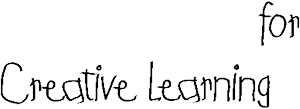 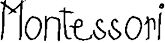 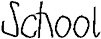 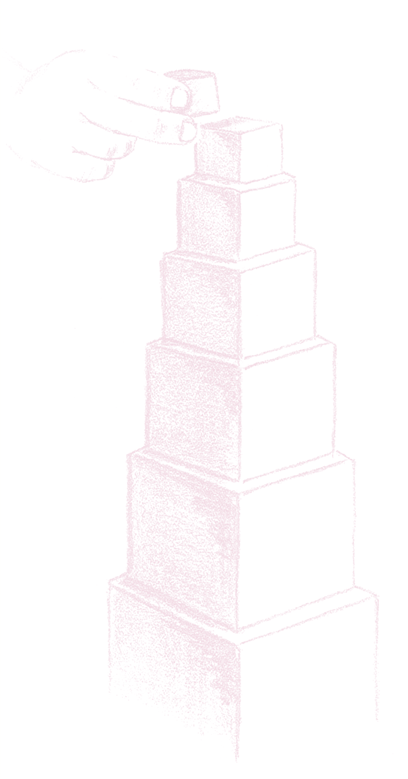 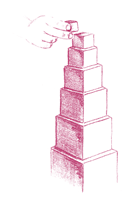 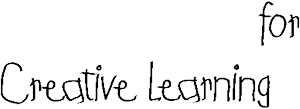 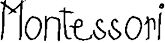 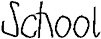 *Please note that this is required by the stateThe above information is true and accurate and will remain confidential.PARENT (S) SIGNATURE_____________________________________DATE____________A $50.00 Non Refundable application fee must accompany this form.  Please make checks payable to Montessori School for Creative Learning.For office use only   Check#___________ Amount____________ Date____________2022-2023  Student ApplicationLast Name                           First Name                             Birthday                          Sex                                                                                                                                  M  FAddressMother/Father NameAddressPhone Number                                                                                 Home:                                            Cell:                                                       E-MailEmployer Name                                                                    OccupationEmployer Address and phone numberMother/Father NameAddressPhone Number  Home:                                           Cell:                                                    E-Mail:Employer Name                                                                    OccupationEmployer Address and phone numberOther members of the familyList 6 Adjectives to describe your childMother/Father:Mother/Father:How did you hear about our school?What do you expect from a Montessori Education?Mother/Father:                                                         Mother/Father:Family InformationParents separated or divorced?   Either parent away for long periods?Child cared for by any other person?Was your child full term?Is child adopted?Does your child have any special needs / allergies?Do you take your child on outings?  If yes, how often?*Ethnic Origin    White    Black     Hispanic      Asian      American Indian